Этапы разработки и проведения экологического проекта. Тема: «ЗИМНИЙ ОГОРОД».         В СТАРШЕЙ ГРУППЕ № 9 МБДОУ «Детский сад комбинированного вида» №63Подготовили  воспитатели: Шабаева Т. А. Жаворонкова О. А  Энгельс 2014                                         1.Признаки проекта:- по количеству участников: коллективный-по направленности: предметный-по приоритету метода: исследовательский, информационно-практико-                                                                                               ориентированный-по продолжительности: средней продолжительности 1 месяц2.Тип проекта:-исследовательский, информационно-практико-ориентированный3.Актуальность темы:Формировать у детей обобщенные представления развитии и росте овощных культур. Развитие собственного познавательного опыта в исследовательской деятельности.4.  Гипотеза:-дети познакомятся с овощными культурами,-с помощью опытнической работы дети получат необходимые условия для роста     растений,-с помощью исследовательской работы дети должны будут выявить                  многообразие и разнообразие посевного материала,-у детей будет формироваться бережное отношение к растительному миру,-формирование удетей уважительного отношения к труду,-создание в группе зимнего огорода на подоконнике,-создание дневника наблюдений для фиксации наблюдений за растениями в   огороде на подоконнике,-активное участие родителей в реализации проекта,-совместная работа родителей и детей в исследовательской деятельности.5.  Цели проекта:       для детей формирование у детей интереса к опытнической и исследовательской деятельности по выращиванию культурных растений в комнатных условиях, воспитание  у детей  любви к природе, создание в группе зимнего огорода на подоконнике.Для родителей-сформировать интерес у родителей по созданию условий для реализации  проекта,-просвещать родителей по данной теме,-создание условий для реализации проекта «Зимний огород».6. Задачи:      Для детей.-Расширить знания детей об овощных культурах.-Продолжить знакомить детей с особенностями выращивания культурных     растений (фасоль, лук, морковь, овес);      -Обобщать представление детей о необходимости света, тепла, влаги почвы           для роста растений.-Продолжать формировать умение детей ухаживать за растениями в    комнатных условиях.-Способствовать развитию творческих способностей у детей; поощрять         разнообразие детских работ, вариативность.-Развивать чувство ответственности за благополучное состояние      растений(полив, взрыхление, прополка сорняков)-Продолжать развивать наблюдательность – умение замечать изменения в   росте растений, связывать их с условиями, в которых они находятся,          правильно отражать наблюдения в рисунке.-Воспитывать уважение к  труду, бережное отношение к его результатам.-Развивать познавательные и творческие способности.   Для родителей.     -расширять знания родителей об овощных культурах,     -привлекать родителей к изучению необходимой информации, совместно            со своими детьми,     -формировать умение родителей участвовать совместно с детьми в             опытно-исследовательской деятельности,7.Участники проекта: дети старшей группы, воспитатели, родители.8. Предварительная работа:-сбор информации об овощных культурах,-работа с художественной и методической  литературой в библиотеке, методическом кабинете МБДОУ, по интернету.-экскурсия в магазин «Семена».-чтение Тувим «Овощи».-помощь родителей в приобретении инвентаря, посевного материала для огорода на окне.Этапы разработки и проведения проекта.По  реализации проекта «Огород на окне» были получены следующие результаты:Дети познакомились с огородными культурами.У детей формируется интерес к опытнической и исследовательской деятельности по выращиванию культурных растений в комнатных условиях.В результате практической и опытнической деятельности дети получили необходимые условия для роста растений.Дети увидели многообразие посевного материала.Дети стали бережнее относиться к растительному миру.В группе был создан зимний огород на окне.Дети стали более уважительно относиться к труду.Наблюдение за растениями были зафиксированы в дневнике наблюдений.Родители приняли активное участие в проекте «Огород на окне».Посадка лука.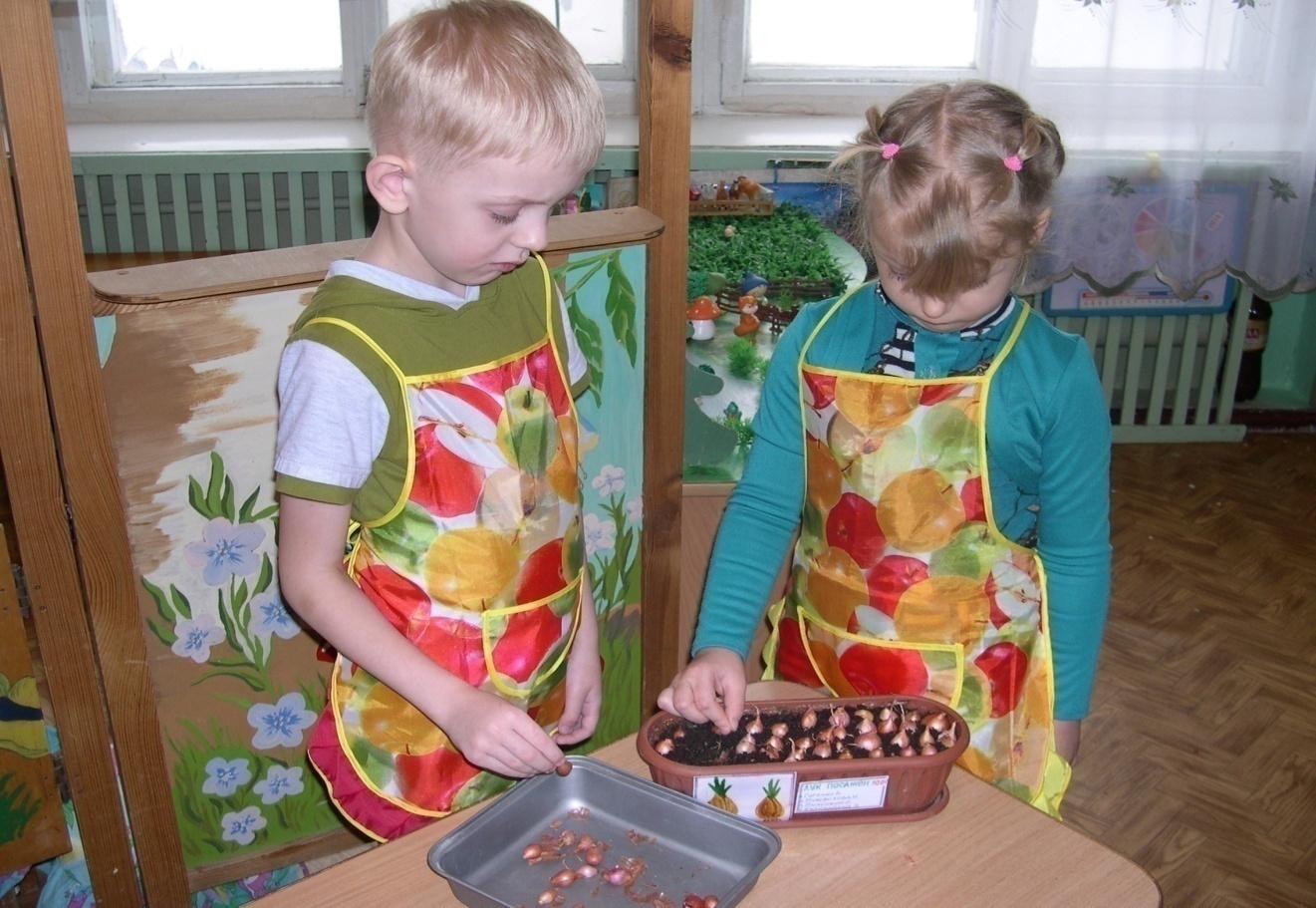 Уход за культурными растениями.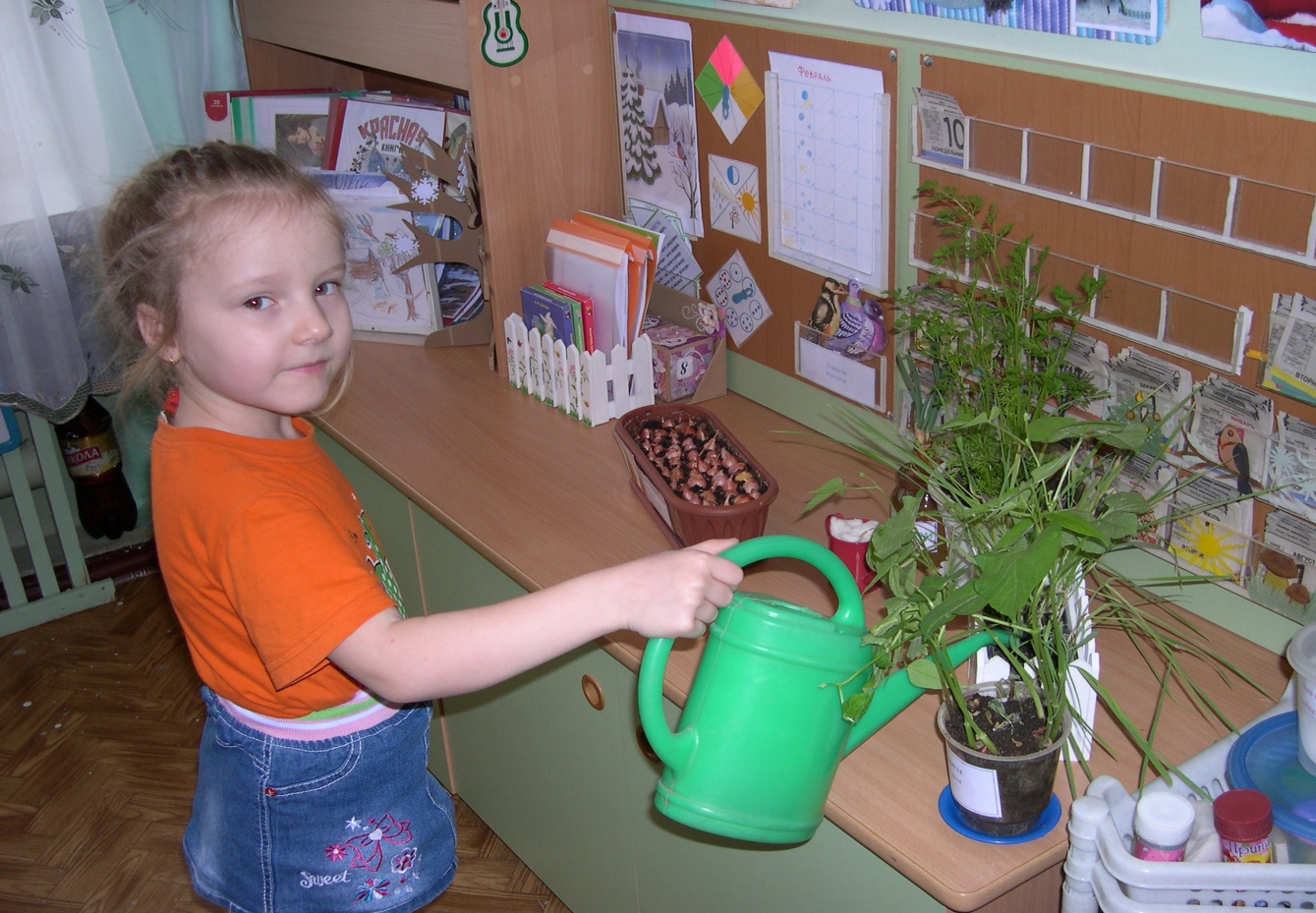 Нарезаем лук для первого блюда.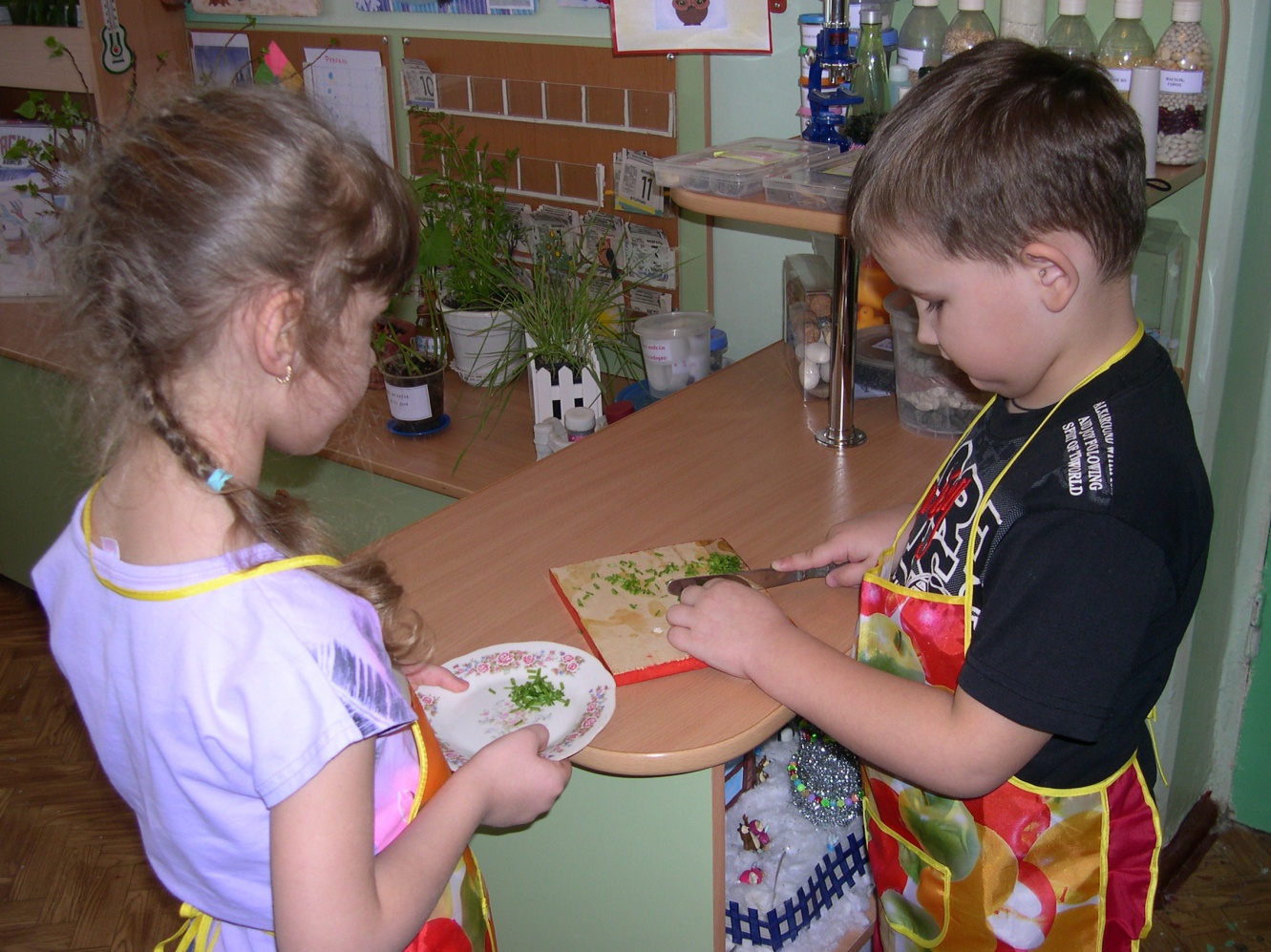 Рассматривание листьев растений через лупу.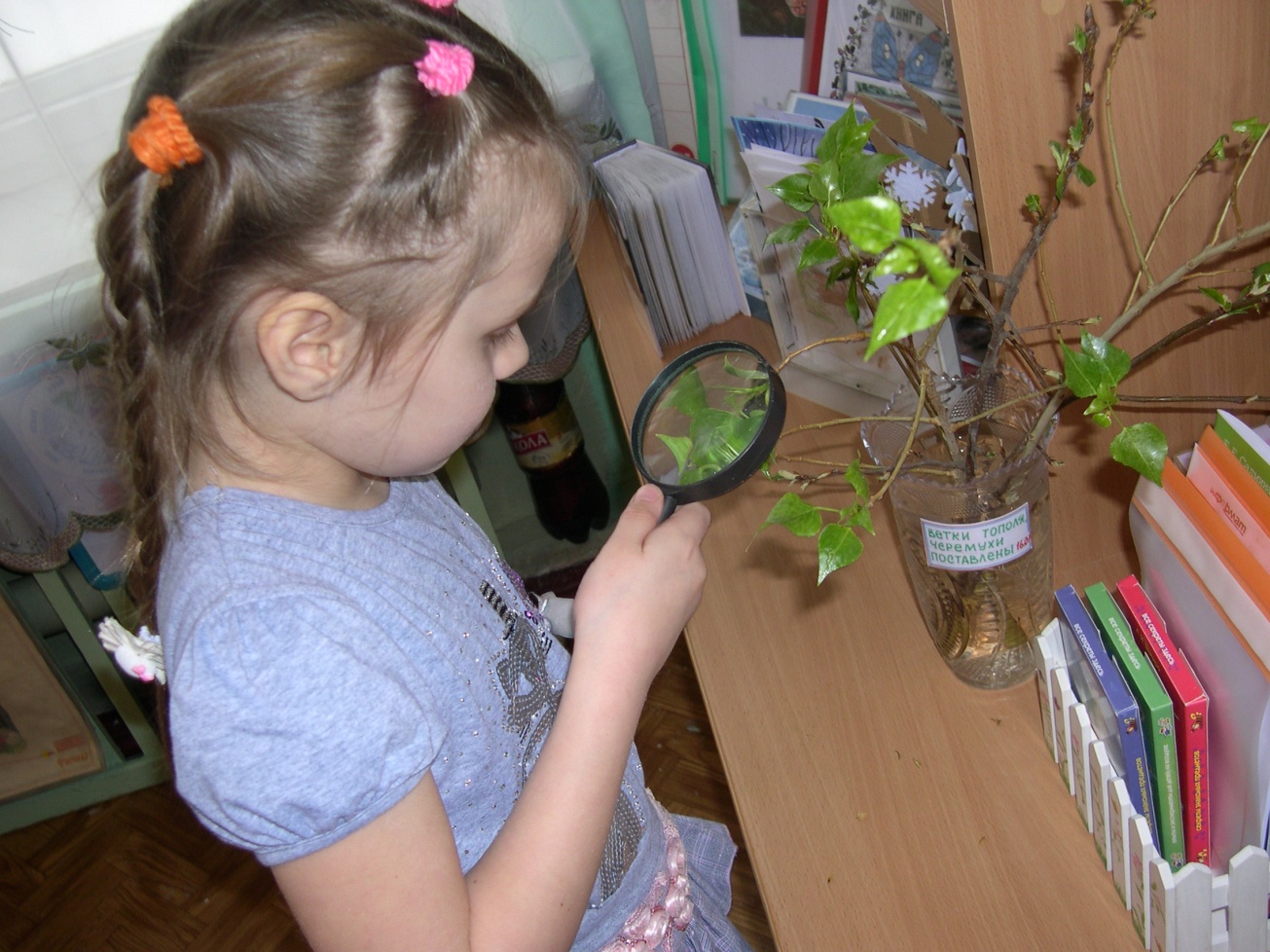 Рассматривание листьев растений через лупу и при помощи микроскопа.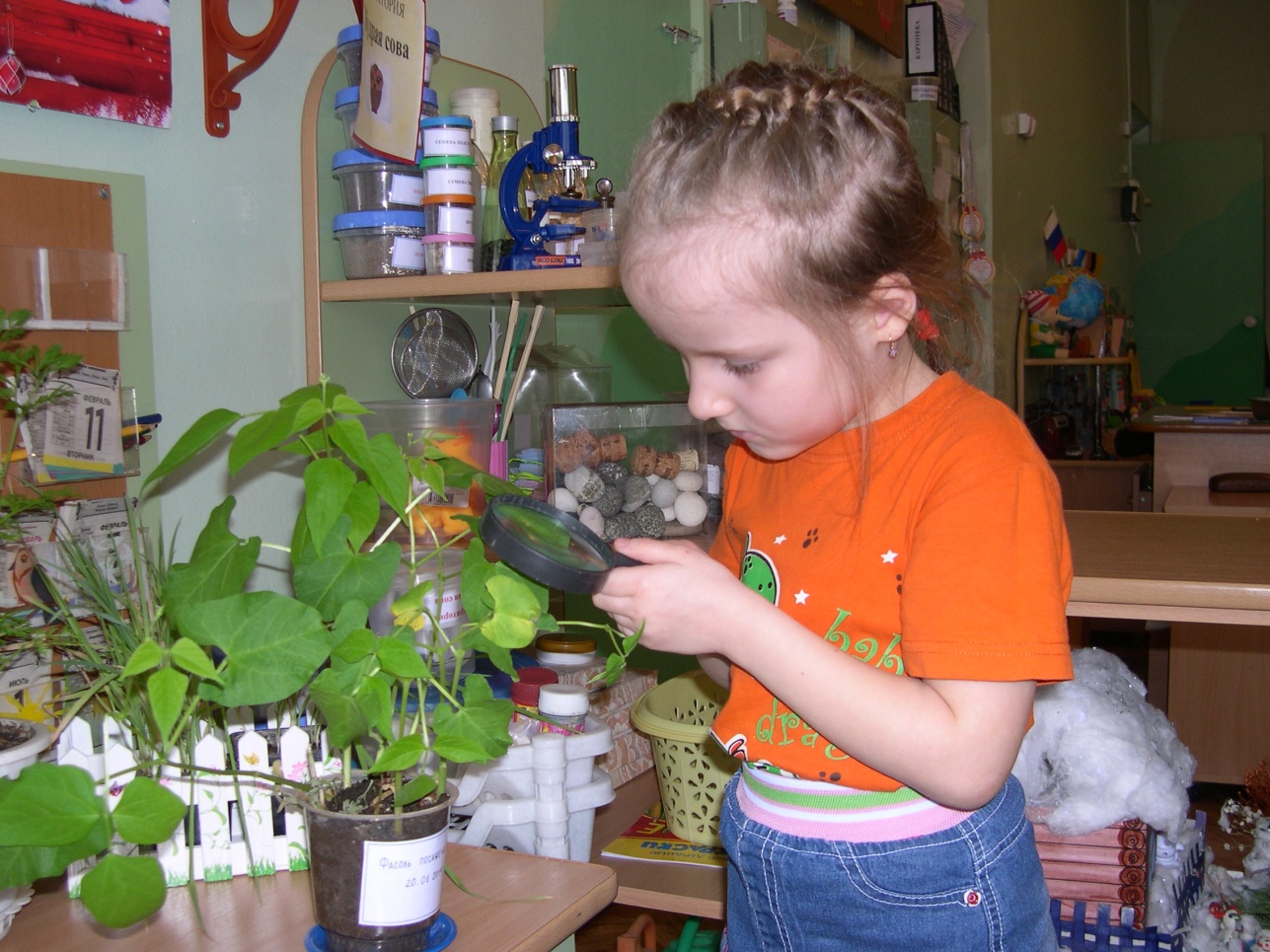 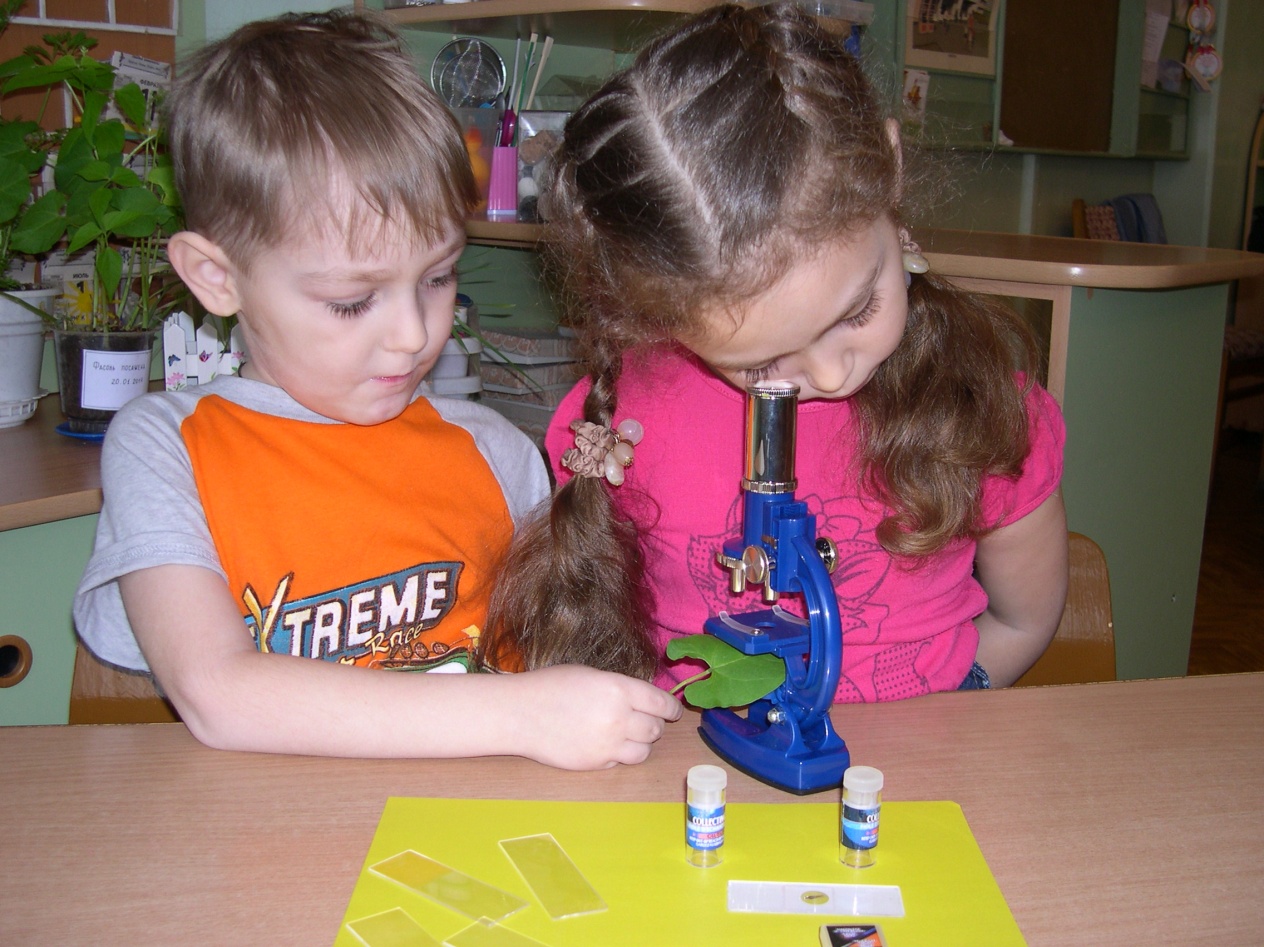 Рассматривание семян растений через лупу и при помощи микроскопа.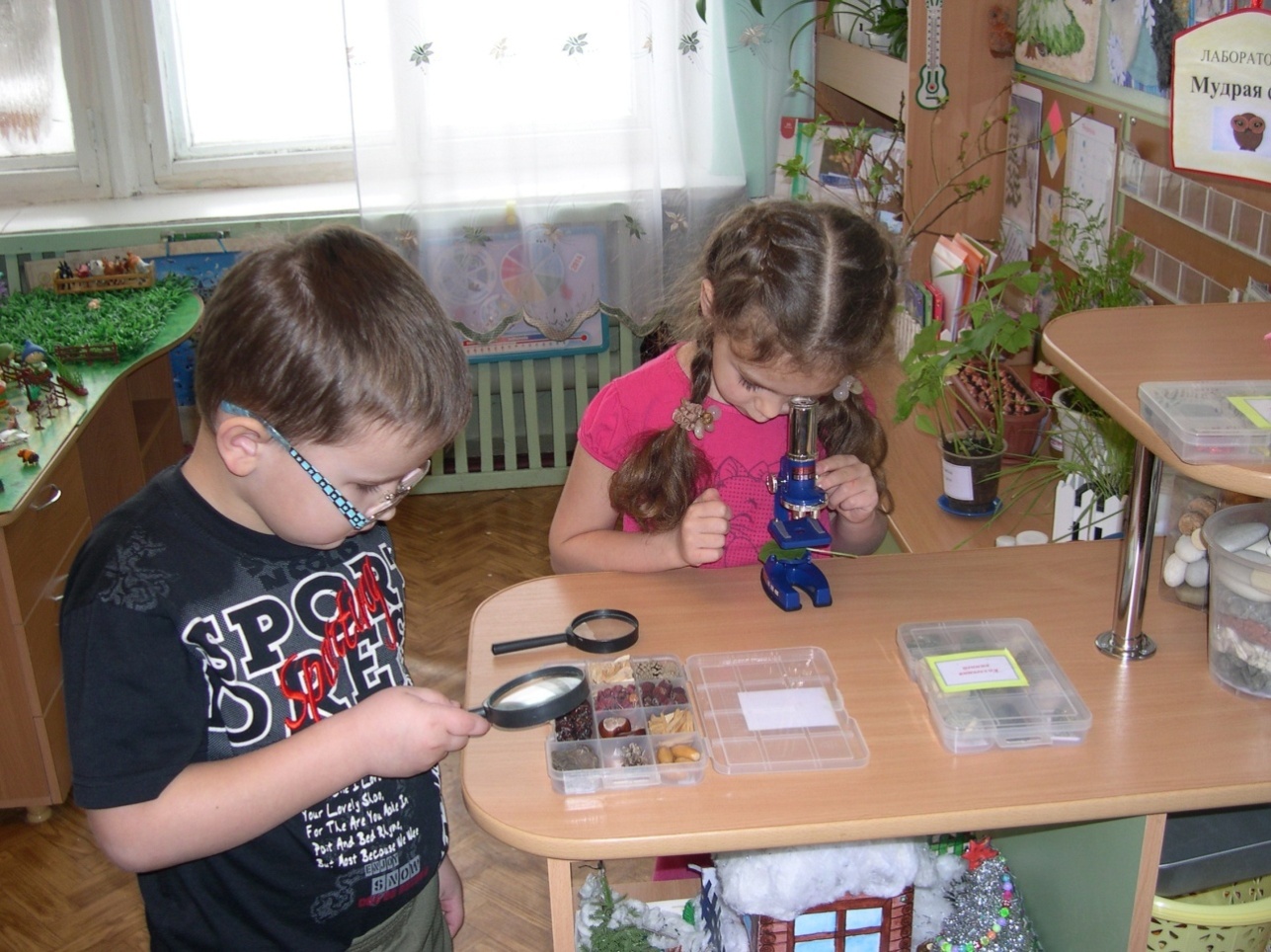 №ппМероприятияЦелиОтветственныеДата1 этап – подготовительный.1Беседа с родителями « Зимний огород на окне».Обсудить цели и задачи проекта. Сформировать интерес у родителей по созданию условий для реализации проекта.Воспитателиродители.1-я неделя2Консультация для родителей «Огород на подоконнике»Просвещать родителей по данной теме.Воспитатели1-я неделя3Подбор наглядно – дидактических пособий, демонстрационного материала, природного материала, художественной и научной литературы, приобретение необходимого оборудования.Создать условия для реализации проекта «Огород на окне».Воспитателиродители.1-я неделя2 этап – основной.4Рассматривание книг, иллюстраций о культурных растениях.Дать понятие о том, что форма и количество семян у разных растений разное.С помощью лупы определить, что помогает перезимовать семенам.Воспитатели2-я неделя5Рассматривание семян огородных культур через лупуВвести и обосновать понятие культурные  растения, классификация овощей, фруктов.  Воспитатели2-я неделя6Практическая деятельность: посадка лука, овса фасоли, моркови.Вызвать интерес к выращиванию огородной культуры.Воспитатели2-я неделя7Опыт – наблюдение за ростом лука, овса, фасоли, моркови.Учить детей замечать изменения, которые происходят у прорастающих луковиц, зерна, бобов.Воспитатели3 - неделя8Труд в уголке природы.Продолжать учить детей правильно строить суждения и делать выводы о создании благоприятных условий  (воды, света, тепла)Воспитатели3 - неделя9Опыт- наблюдение за ростом лука в благоприятных и неблагоприятных условиях.Получить необходимые условия для роста лука (свет, вода, тепло).Воспитатели3-я неделя10Занятие «Во саду ли, в огороде».Ввести и обосновать понятие культурные растения, классификация овощей, фруктов.Воспитатели2-я неделя11Практическая деятельность: выращивание корнеплода моркови на семена.Продолжать формировать навыки посадки и ухода за растениями.Воспитатели3-я неделя12Дидактическая игра «Что растет в огороде».Закрепить обобщающее понятие «овощи», пополнить знания детей о пользе овощей – ИСТОЧНИКА ВИТАМИНОВ И ЖИЗНЕННОЙ СИЛЫ для человека .Воспитатели3-я неделя13Дидактическая игра «Угадай название овоща».Продолжать учить детей описывать овощи, называя их характерные признаки.Воспитатели3-я неделя14Наблюдения: «Растут ли наши растения?»Продолжать учить детей замечать изменения в росте и развитии растений .Воспитатели3-я неделя15Ведение дневника наблюдений.Зафиксировать наблюдение за растениями.Воспитатели3-я неделя16Выставка рисунков «От семени к ростку».Отражать в рисунках изменения, которые происходят у прорастающих семянВоспитатели3-я неделя3 этап – заключительный.17Создание альбома «Наблюдения за посадками».Воспитатели4-я неделя18Анализ результативностиВоспитатели4-я неделя